Screwfix Wincanton helps students looking to start work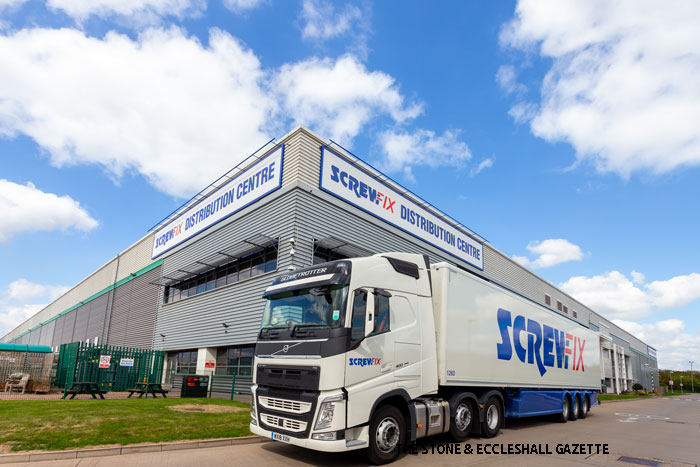 The Screwfix team at Wincanton took part in Biddulph High School’s recent Annual Enrichment Day to help pupils get onto the career ladder. The event took place on Tuesday 9th October and brought local businesses to the school to talk to pupils about their career aspirations and to offer invaluable advice.Wincanton Resourcing and Training Officer, Ami Stonier, put ten Year 13 pupils through their paces during the day; starting with a mock interview.She said:“Most of the students I met throughout the day wanted to work within a business but weren’t aware of the opportunities. I spoke with all the pupils about the different support functions that are available within a business (HR, Finance, L&D, IT, Training etc) as well as apprenticeship opportunities. Alongside this I discussed the operational side of what we do at Screwfix Wincanton.”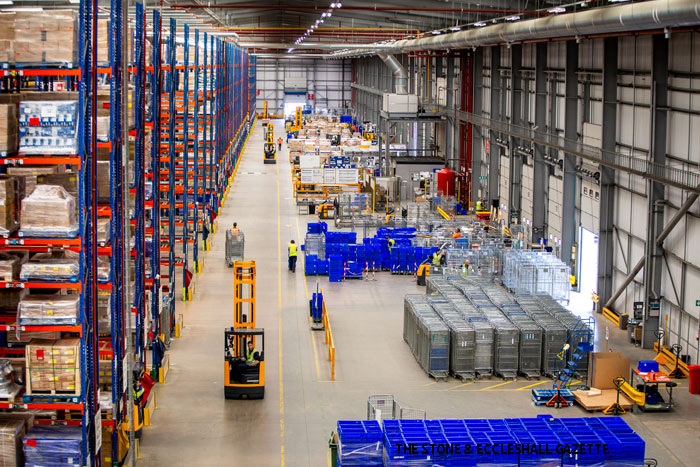 Logistics is a growing industry, but a lot of the young people hadn’t considered it as a career choice. After speaking with Ami, the pupils were excited by the prospect, especially with so many opportunities available in their local area. Ami commented: “Some of our roles like Finance and IT are more difficult to recruit, but the students were really interested in looking at apprenticeships as a route into these roles.”Ami also took the students through a CV workshop, helping them to highlight their skills and achievements, and make the most out of their experiences so far.“A lot of students were concerned that they had no real work history to draw on, but this task allowed them to see that even if they do not have work experience, their involvement in team activities, school clubs and sports could demonstrate key skills employers are looking for.”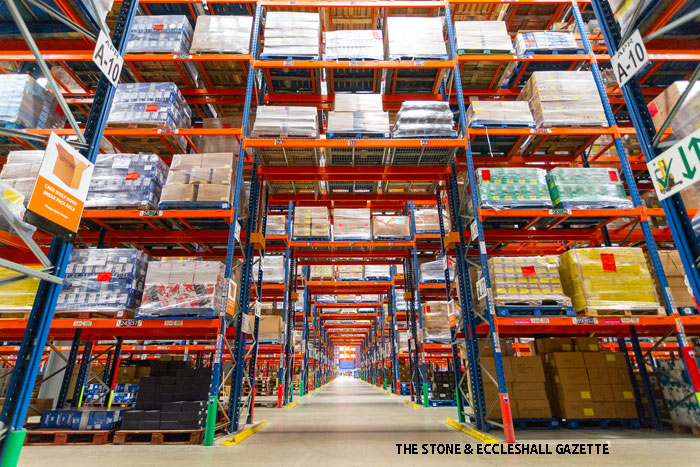 The School’s Pupil Progress Manager, Sonia Homer, said the sessions really encouraged and inspired the next generation of job hunters:“The afternoon was well received by our students and subsequently there were many positive comments regarding how much they had enjoyed it and how informative it was.”The Enrichment Days are a key part of Biddulph High School’s commitment to educating their young people in a much broader sense than simply passing exams. They are designed to help the children become more well-rounded individuals and empower them to make positive decisions with higher aspirations for themselves and others.